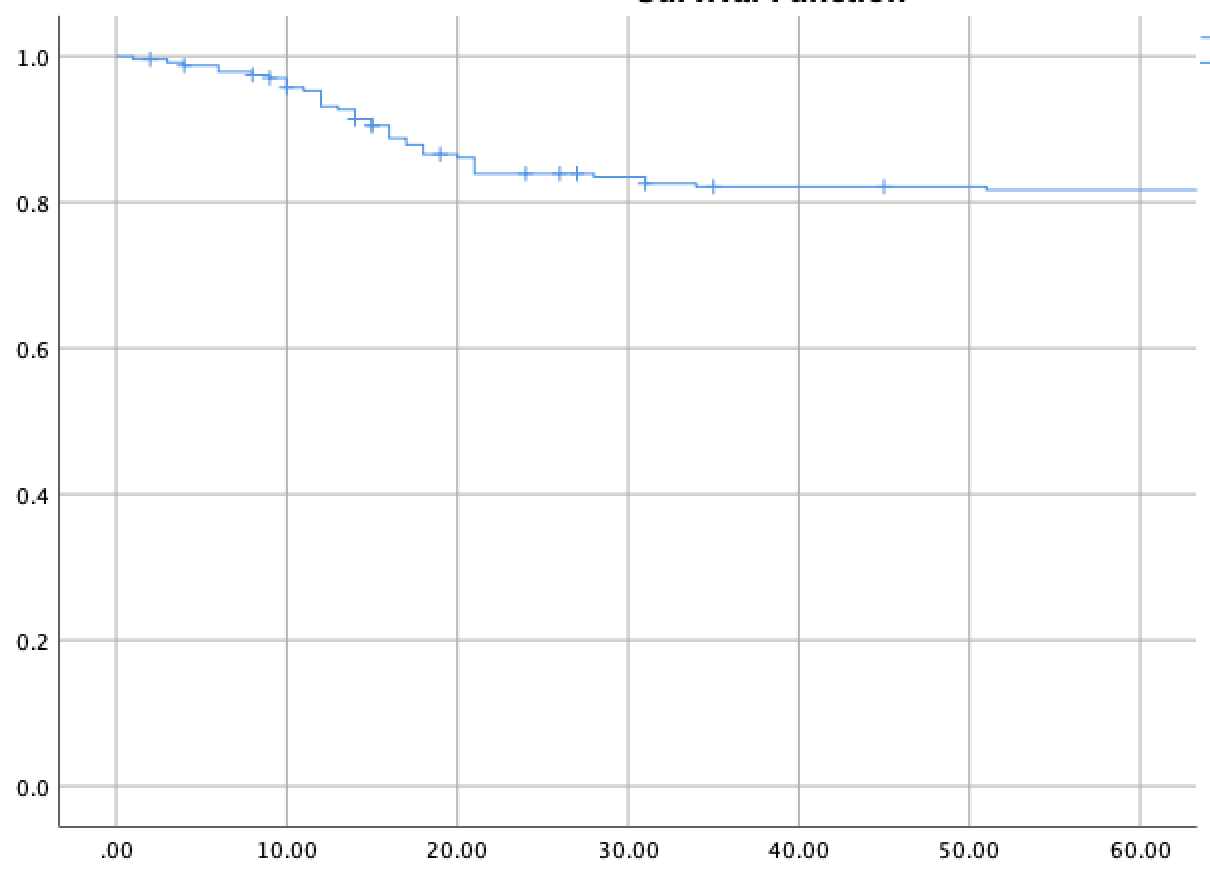 Figure 2: Overall survival